KATALOGOBLASTNÍ VÝSTAVA NĚMECKÝCH OVČÁKŮKUŘIM 13.6.2015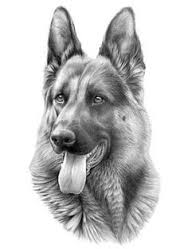 HLAVNÍ SPONZOR VÝSTAVYHUSSE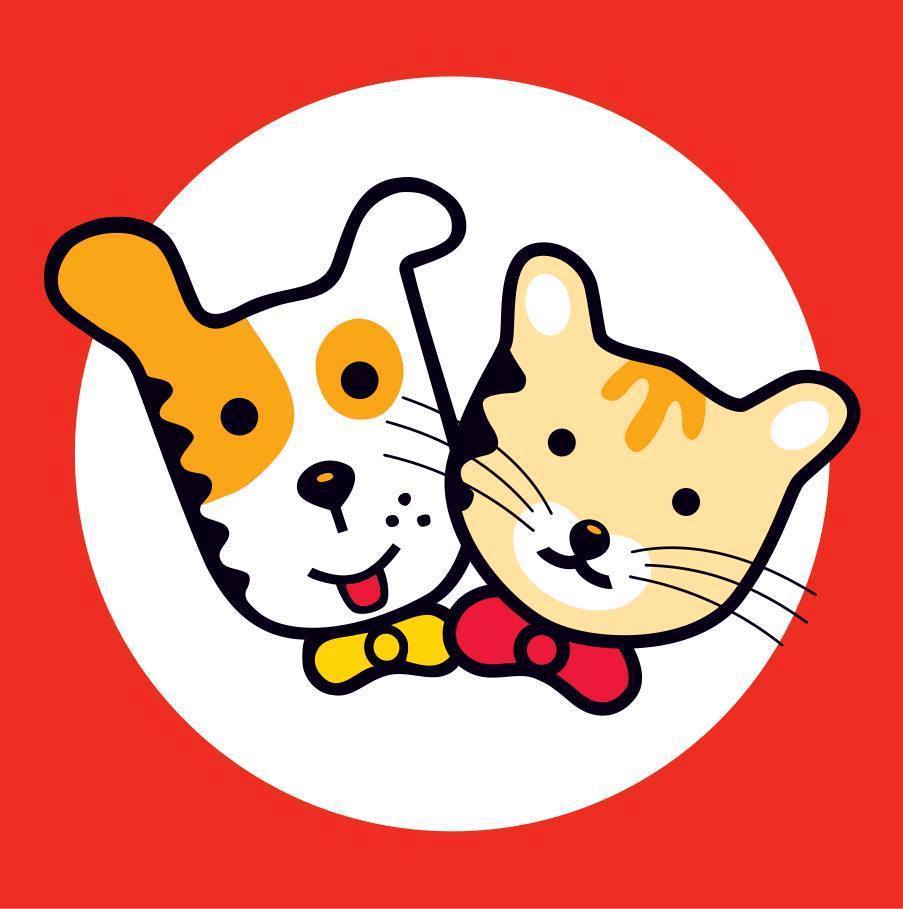 Husse je švédský výrobce vysoce kvalitního krmiva pro psy a kočky.V sortimentu granulí pro psy nabízí široké spektrum produktů v prémiové a superprémiové kvalitě, pro psy různého věku, i pro psy profi chovatelů. Nechybí ani granule hypoalergenní pro citlivé žaludky.Složení krmiv Husse je neustále testováno a zdokonalováno našimi předními veterináři a nutričními specialisty. Kvalitní a vyvážené psí krmivo s dostatkem vitamínů a minerálních látek zajistí Vašemu čtyřnohému kamarádovi celkové zdraví, vitalitu a krásnou lesklou srst.Granule pro psy Husse, to jsou nejlepší granule pro psy!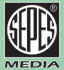 SEPES MEDIANavrhne a vytiskne vizitky, letáky, katalogy, plakáty, výroční zprávy, kalendáře, svatební oznámení, vstupenky, programy, jídelní a nápojové lístky apod.Další nabídkou jsou možnosti nažehlení, potisku či nášivek Vašich log na trička, bundy, čepice, ochranné přilby a pracovní předměty apod.Tímto naše nabídka nekončí, na přání zpracujeme grafický návrh a v kooperaci potiskneme tužky, deštníky, dárkové předměty.TŘÍDA DOROST- KRÁTKOSRSTÍFENY1.BRAZILIE Z KRALICKÉ TISKÁRNY (10.8.2014, CMKU/DS95946/14, t.č. 54370)  VN O: Brazil z Heranovy vilyM: Axa z Lomnického údolíChovatel: Jašek Adolf, Sadova 130, Kralice nad Oslavou, 675 73Majitel: Jana Jašková, Sadova 130, Kralice nad Oslavou, 675 732. FAUNA ZNEROP (29.6.2014, 95450/14, t.č.  51343) VN 1O: Fram z Agíru BohemiaM: LarmaDlhá RoveňChovatel: Bohuslav Přibyl, Oblekovice E60055, ZnojmoMajitel: Bohuslav Přibyl, Oblekovice E60055, ZnojmoPSI3.LORRY IRLUKA (16.7.2014, CMKU/DS95607/14,  t.č. 63334)  VN1O: XedosSchreidonM:Wega FramatoRolauChovatel: Šperka Josef, 8.května 32, Velká Bystřice, 783 53Majitel: Friesová Petra, Jarní 1, Troubsko, 664 41TŘÍDA DOROST- DLOUHOSRSTÍPSI4.RINGO FRAMATO ROLAU (14.10.2014, 96506/14, t.č. 24968)   VNO: Ursus v. MartelsbergM: Senta FramatoRolauChovatel: František Matouš, V polích 522/13, Karlovy VaryMajitel: Václav Jošt, Nová Sídla 46, Litomyšl, 570 01TŘÍDA MLADÝCH-KRÁTKOSRSTÍFENY5.DAKOTA ENIXA (23.5.2014, CMKU/DS/95248/14, t.č. 54329)  VDO: ChesterEquidiusM: QwenNaspoChovatel: Ing.JanaVyhnalíková, Malinovského 416, Zbraslav 664 84Majitel: Jana Jašková, Sadova 130, Kralice nad Oslavou 675 736. DAFNE ENIXA (23.5.2014, CMKU/DS/95247/14, t.č.54328  VDO: ChesterEquidiusM: QwenNaspoChovatel: Ing.JanaVyhnalíková, Malinovského 416, Zbraslav 664 84Majitel:  Ing.JanaVyhnalíková, Malinovského 416, Zbraslav 664 847.CHYRA Z ATAROVA SADU (29.3.2014, CMKU/DS/93859/14, t.č. 76404)  VD 2O: Xerro von HausPixnerM: Akyra z Atarova saduChovatel: Marcela Ptáčníková, Žďárná 165, 679 52Majitel: Marcela Ptáčníková, Žďárná 165, 679 528.BARČA ZE ZNOJEMSKÝCH ČAS (7.1.2014, CMKU/DS/92965/14, DKK 1/1, DLK 0/0, ZVV 1, t.č.54256)  VD 1, VTO: Fulz di ZenevredoM: Bára DanberoChovatel: Reška Pavel, Dobšice 2015, 671 82Majitel: Reška Pavel, Dobšice 2015, 671 829.DOMINA Z KOČIČÍHO DVORA (8.5.2014, CMKU/DS/94537/14, t.č.63274)  VDO: Orty VikarM: Cirha z Kočičího dvoraChovatel: Ing. Sívek Jaroslav, Příkazy 98, 783 33Majitel: Kuta Martin, Dolní Sloupnice 115, 565 5310.CHELSIE PERUNIUS BOHEMIA (8.6.2014, CMKU/DS/95426/14, t.č. 85671)  O: Otec: Ballackv.d.BruckenralleeM: CoffieAvaxHofChovatel: Mgr. Zdeněk Grombiřík, Slavíkova 8, 69501 Hodonín Majitel: Chovatel + Lucie Ráčková, 664 34 Kuřim 11. BINA MABRA (11.6.2014, CMKU/DS/96142/14, t.č. 69560)   VDO: Balou v WolfsdreieckM: Jacki z Klídkova dvoraMajitel: Krištof Milan, Přešťovice 71, 386 01Chovatel: Brečka Matej, Krčulova 12, Brezno, 977 0112. GEOFFY AyKMAR (8.1.2014, CMKU/DS/92981/14, HD/ED 0/0, t.č.85614)  VDO: Gery v, WeisseritztalM: YanicavomIptusPixnerChovatel: Černý Marek,  Jasenná 241, Vizovice 763 12Majitel: Černý Marek,  Jasenná 241, Vizovice 763 12PSI13.ABADY Z KRALICKÉ TISKÁRNY (26.1.2014, CMKU/DS/93206/14, DKK 0/0, DLK 0/0, t.č. 54275 )  VDO: Brazil z Heranovy vilyM: Axa z Lomnického údolíChovatel: Jašek Adolf, Kralice nad Oslavou 130, 675 73Majitel: Radek Sobotka, Ořechov 5, Urbanov, 588 6214. BAXTER BUDÍKOVICE (12.5.2014, CMKU/DS/94526/14, t.č. 54315)  VDO: HokyVa-PeM: BonnaErrinorChovatel: Novotný Vlastimil, Budíkovice 63, Třebíč 674 01Majitel: Světlana Sedláčková, Hasskova 94/18, Třebíč 674 0115.DASSO Z VOZOVKY (5.5.2014, 69283/14, DKK 0/0, DLK 0/0, t.č. 69283)  VDO: CirPatadriaM: Alina u Kamenného MlynaChovatel: Peter Bôrik, Športová15,Trnava, SR Majitel: Lucia Okruhlicová, Vícenický žleb 634, Náměšť nad Oslavou,6757116.DRUPI MIHAPA( 1.5.2014, CMKU/DS/94448/14, t.č. 63265)  VDO: Norbert AritarBastetM:QwertaKedorbChovatel:Ulrich Miroslav. 78383, Troubelice 372Majitel:Veronika Matoušková, Horní ždár 100, 363 01 OstrovTŘÍDA MLADÝCH-DLOUHOSRSTÍFENY17.DELUXE Z LINTICHU (11.5.2014, t.č. 69619)  VD 1, VTO: Track vomSventelsteinM: Dolly z LintichuChovatel: Mgr. Ivan Kočajda, Radvanská 2S, Banská Bystrica 1Majitel: Chovatel a Jan Kotásek, Mikulčice 401, 696 19TŘÍDA MLADÝCH-DLOUHOSRSTÍPSI18.HANIBAL-JARO Z ATAROVA SADU (3.1.2014, CMKU/DS/92915/14, DKK 0/0, DLK 1/1,  t.č. 76380) VD 1, VTO: Ax z Kuřimského hájeM: Driny z Atarova saduChovatel: Ptáčníková Marcela, Žďárná 165, 678 52Majitel: Novotný Jaroslav, Osvobození 30E, Ostrovačice 664 8119.HAKKY Z ATAROVA SADU(3.1.2014, CMKU/DS/92914/14, t.č. 76379)  VD 2O: Ax z Kuřimského hájeM: Driny z Atarova saduChovatel: Ptáčníková Marcela, Žďárná 165, 678 52Majitel: Padělek Petr, Střelice 295E, Střelice 664 47TŘÍDA DOSPÍVAJÍCÍCH-KRÁTKOSRSTÍFENY20.HELLEN PERUNIUS BOHEMIA (20.8.2013, CMKU/DS/91935/13, HD A 1/1, ED 0/0, t.č. 85586)  VD 1,VTO: Fram z Agíru M: WengaPerunius Bohemia Chovatel: Mgr. GrombiříkZdeněk , Slavíkova 8, 695 01 Hodonín Majitel: Jeroným Střeštík, Násedlovice 40, 696 36 21.BAILEY Z GARGAMELLU (8.12.2013, CMKU/DS/92544/13, HD/ED 0/0, t.č. 04758) VD 3O: Omen v. RadhausM: Shakira z GargamelluChovatel: Petra Furstová, Fibichova 773, Řevnice, 252 30Majitel: Palíková Václava, Husova 5, Brno 602 0022. QWESI Z CAGOVA RÁJE (4.11.2013, CMKU/DS/92286/13, HD/ED 0/0, t.č. 54210)  DO: Toby z Kuřimského hájeDaktari Zlatý keramChovatel: Buršíková Simona, Chaloupky  29/45, PopůvkyMajitel: Němcová M., U viaduktu 27, 643 00 Brno23. UNIQUE JIHLAND (18.10.2013, CMKU/DS/92046/13, HD/ED 0/0, t.č.53432)  VD 2O: Obama Mir-JarM: Isidora Mir-JarChovatel: Ing. Tomáš Rychetský, Ant. Důl 219, JihlavaMajitel: Rychetská Kamila,  Ant.Důl 219, JihlavaPSI24.BARNEY CLEANS (4.12.2013, CMKU/DS/92557/13, DKK 0/0, DLK 0/0, t.č. 54212)  VDO: Vello vomPatscherkofelM: AdisAnilorakChovatel: Libor Pavelka, Sokolská 706, Modřice 664 42Majitel: Libor Pavelka, Sokolská 706, Modřice 664 4225.BERYL Z KUŘIMSKÉHO HÁJE (20.8.2013, CMKU/DS/91724/13, DKK 0/0, DLK 0/0, t.č. 54178)  VD BH, IPO 1, ZVV1O: Toby z Kuřimského hájeM: Dany z Chodského KrálovstvíChovatel: Boleslav Jan, Fučíkova 753, Kuřim 664 34Majitel: Pavel Matoušek, p. Křičky 572, Náměšť nad Oslavou26.LUKAS Z LEUTSCHAU (5.8.2013 , HD normal /ED normal, t.č. 68016)  SVV1O: Fred vomRumbachtalM: Quincy Perunius Bohemia Chovatel: Vladimír Balúch, Kátov 197, 90849 VrádištěMajitel:  Vladimír Balúch, Kátov 197, 90849 Vrádiště27. HOKY PERUNIUS BOHEMIA (20.8.2013, CMKU/DS/91931/19, HD/ED 0/0, t.č. 85582)  VD 1, VTO: Fram z AgírubohemiaM: WengaPerunius BohemiaChovatel:  : Mgr. GrombiříkZdeněk , Slavíkova 8, 695 01 HodonínMajitel: Zoblivá M:, Kratochvilka 92, 664 91TŘÍDA DOSPÍVAJÍCÍCH-DLOUHOSRSTÝPSI28. DAIMON BEST OD THE GOD (27.7.2013, CMKU/DS/91294, HD/ED 0/0, t.č. 20549)  VD 1, VTO: Fulz di ZanevredoM: Goldie od Řeky LučinyChovatel: Konvalinková V., Bohy 19, 331 41Majitel: Šlesingerová Petra, Dykova 41, 636 00 BrnoTŘÍDA PRACOVNÍ-KRÁTKOSRSTÝFENY29. IBA BZENECKÁ LIPKA(21.6.2012, CMKU/DS/87342/12, : HD 1/1, ED 0/0)  VDZVV1O: Chaplin GalanNalagM: : Lotra Venušina sopkaMajitel:  Dulovecz  Z., písecká 1357, 696 87Chovatel: Dulovecz  Z., písecká 1357, 696 8730. GIORRY V. EISSERNEN KREUZ (1.1.2014, VDH/SZ/2300587, HD 1/1,ED 0/0) VD 3-třída mladé fenyZVV1O: Djuke v. SteinteichM: : Yuccav.d.MohnwiesseChovatel: NicoKertzinger, AnemolterStr.8, 31 592Majitel: Jan Boleslav, Zahradní 1906, 66434 Kuřim31. CHIPSI VITAXIS ( 9.1.2013, CMKU/DS/88959/13, HD/ED 0/0, t.č. 58332)  V 2ZVV1O: Enosch v. AmasisM: LussyVitaxisChovatel: Fiala V., Opavská 454, 747 41Majitel: Janota L., Mácova 21, 621 00 32. CHAISA VIKAR (18.3.2013, CMKU/DS/90011/13, HD/ED 0/0, t.č. 60241)  VDZVV1O: AgnsbackensRossoM: Helen NámořníkChovatel: Glisník Vít, Havlíčkova 3939, 767 01 KMMajitel: Štoček Jiří, Popůvky 226E, 664 4133. HEIDI BOFILARI (15.12.2012, CMKU/DS/88644/12/14, HD/ED 0/0, T.Č.53404) V 1, OVZVV1, 5JX1/PO: iliano v. FichtenschlagM: Ivana Mir-JarChovatel: Prokšová Zuzana, Čížov 72, JihlavaMajitel: Prokšová Zuzana, Čížov 72, Jihlava34. ERNA FRAMATO ROLAU (21.9.2012, CMKU/DS/87785/12, HD/ED 0/0, t.č. 24868)ZVV1O: FarrindkCariqukM: Afra v.  vomNieuwlandshofChovatel: Matouš Frantiček, V polích 522/13, Karlovy VaryMajitel: Mori Igor, Brněnská 46, 779 OlomoucPSI35.FRAM Z AGÍRU BOHEMIA (8.5.2011, CMKU/DS/82054/11/13, HD A, ED 0/0, t.č. 85389) V 2  O: Urbo v. LethawaldM: CairaSarandonChovatel: Sasák Michal, Karla IV. 32, Uherský Brod 688 01Majitel: Jiří Schnichr, V Loučkách 9, Prostějov 798 0136.IWAN Z AGÍRU BOHEMIA (28.10.2011, CMKU/DS/83994/11, RTG: a fast normaL,t.č. 85441)  V5ZVV 1O: Furbov.d. kleinenRanchM: Xaly z Agíru Bohemia Chovatel: SasákMichal ,Karla IV.32, 68801 Uherský Brod Majitel: PlešaTomáš,Pr.Veselého 6, 69501 Hodonín 37.ETSCH Z AGÍRU BOHEMIA(4.4.2011, CMKU/DS/81677/11, HD/ED 0/0, t.č. 85376)  V 6ZVV1O: Ritchi v. EichenplatzM: cheila z Agíru BohemiaChovatel : Sasák Michal, Karla IV. 32, Uherský Brod 688 01Majitel: Zeman Václav, Na vyhlídce 1336,  Kuřim 6643438. UX Z KUŘIMSKÉHO HÁJE ( 25.7.2011, CMKU/DS/83412/11, HD/ED0/0, t.č. 54988)  VDbH, ZVV1O. MaximusTobaniM: LackiBalgaroChovatel: Boleslav Jan, Zahradní 1906, 664 34 KuřimMajitel: Lahodný Jar., Dloudá 85, Lomnice 679 2339. BART Z DUHOVÉHO LESA (8.6.2011, CMKU/DS/82488/11, HD/ED 0/0, t.č. 58982)  VDbH, ZVV1O: Bart z Klídkova dvoraM: Bora z Duhového lesaChovatel: Hrušková Věra, Selská 264, 747 85Majitel: Novotný Michal, Jílová 9, 639 00 Brno40. JECK Z AGÍRU BOHEMIA (10.3.2012, CMKU/DS/85558/12, HD/ED 0/0, t.č. 85461)  V4ZVV1O: Tobyv.d.PlessenburgM: Quen z Agíru BohemiaChovatel: SasákMichal ,Karla IV.32, 68801 Uherský BrodMajitel: Dulovecz  Z., písecká 1357, 696 8741. HANNO BOFILARI (15.12.2012, CMKU/DS/88642/12/15, HD/ED 0/0, t.č. 53402)  V 1, OVZVV1, 5JX1/PO: iliano v. FichtenschlagM: Ivana Mir-JarChovatel: Prokšová Zuzana, Čížov 72, JihlavaMajitel: Anderle Jaromír, Demlova 14, 586 01 Jihlava42. OMAR MIR-JAR (27.7.2011CMKU/DS/83050/11/14, HD/ED 0/0, t.č. 53305)  V 3ZVV1, 5JX1/PO: Urbo v. LeithawaldM: Xantja v. Kaditzer LandChovatel: Anderle Jaromír, ., Demlova 14, JihlavaMajitel: Šindler Petr,  Dvorce 2, Batelov43. CHLODO FRAMATO ROLAU (13.5.2013, CMKU/DS/90390/13, HD/ED 0/0, t.č. 24888)  AD, bH, IPO1O: Sando v. BarunthelM: Monda FramatoRolauChovatel: Matouš F, V polích 522/13, Karlovy VaryMajitel: Mori Igor, Brněnská 46, 779 00 OL